Załącznik nr 8 do OPZRejestr nieruchomości dla WykonawcyZamawiający udostępni Wykonawcy raz w miesiącu rejestry nieruchomości:Rejestr dla nieruchomości zamieszkałych, mieszanych i rekreacyjnych z zakresem danych:ID – indywidualny i niepowtarzalny numer ID przypisany do danej nieruchomości;NAZWA – imię nazwisko Właściciela nieruchomości;DATA ZMIAN – data, od której obowiązuje złożona deklaracja;GMINA – gmina, w której zlokalizowana jest nieruchomość do obsługi;MIEJSCOWOŚĆ – miejscowość, w której zlokalizowana jest nieruchomość do obsługi;ULICA – nazwa ulicy, przy której zlokalizowana jest nieruchomość do obsługi;NR DOMU – numer domu/posesji nieruchomości do obsługi;NR LOKALU – numer lokalu/mieszkania w zabudowie wielomieszkaniowej;KOD POCZTOWY – kod pocztowy nieruchomości; OBSŁUGA – czy nieruchomość jest obsługiwana / nieobsługiwana [T – nieruchomość obsługiwana / N – NIE nieruchomość nieobsługiwana] w danym miesiącu obsługi;LICZBA OSÓB MAX – maksymalna liczba osób wskazanych w deklaracji w skali 12 miesięcy;LICZBA OSÓB MS – liczba osób wskazanych w deklaracji w miesiącu obsługi nieruchomości;SEGEREGACJA – sposób oddawania odpadów [T – odpady przekazywane do odbioru w sposób selektywny / N - odpady przekazywane do odbioru w sposób zmieszany]ZIELONE – deklaracja odpadów zielonych do odbioru z nieruchomości [T – odpady zadeklarowane do odbioru / N - odpady niezadeklarowane do odbioru]DZIAŁKA – nieruchomość rekreacyjna [T - TAK]Układ graficzny (nazwy nagłówka pliku) rejestru dla nieruchomości zamieszkałych, mieszanych i rekreacyjnych – kolejność oraz nazewnictwo nagłówka pliku ma charakter stały i niezmienny, wg. poniższego schematu: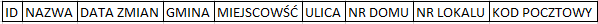 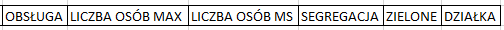 Rejestr dla nieruchomości niezamieszkałych i mieszanych z zakresem danych:ID – indywidualny i niepowtarzalny numer ID przypisany do danej nieruchomości;NAZWA – pełna nazwa nieruchomości niezamieszkałej;DATA ZMIAN – data, od której obowiązuje złożona deklaracja;GMINA – gmina, w której zlokalizowana jest nieruchomość do obsługi;MIEJSCOWOŚĆ – miejscowość, w której zlokalizowana jest nieruchomość do obsługi;ULICA – nazwa ulicy, przy której zlokalizowana jest nieruchomość do obsługi;NR DOMU – numer domu/posesji nieruchomości do obsługi;NR LOKALU – numer lokalu/mieszkania w zabudowie wielomieszkaniowej;KOD POCZTOWY – kod pocztowy nieruchomości; OBSŁUGA – czy nieruchomość jest obsługiwana / nieobsługiwana [T – nieruchomość obsługiwana / N – NIE nieruchomość nieobsługiwana] w danym miesiącu obsługi;SEGEREGACJA – sposób oddawania odpadów [T – odpady przekazywane do odbioru w sposób selektywny / N - odpady przekazywane do odbioru w sposób zmieszany];ZIELONE – deklaracja odpadów zielonych do odbioru z nieruchomości [T – odpady zadeklarowane do odbioru / N - odpady niezadeklarowane do odbioru];60l-szt., 120l-szt., 240l-szt., 660l-szt., 1100l-szt., 7500l-szt.  – ilość (sztuk) zadeklarowanych do odbioru pojemników przez właściciela nieruchomości z wyszczególnieniem każdego rodzaju pojemnika przedstawiona w formacie numerycznym;60l-częst., 120l-częst., 240l-częst., 660l-częst., 1100l-częst., 7500l-częst. – zadeklarowana częstotliwość odbiorów odpadów przez właściciela nieruchomości w miesiącu z wyszczególnieniem każdego rodzaju pojemnika przedstawiona  w formacie numerycznym.Układ graficzny (nazwy nagłówka pliku) rejestru dla nieruchomości niezamieszkałych i mieszanych – kolejność oraz nazewnictwo nagłówka pliku ma charakter stały i niezmienny.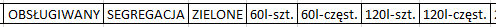 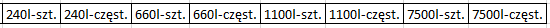 